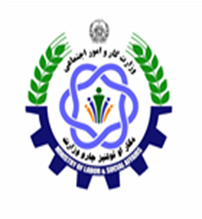 دولت جمهوری اسلامی افغانستان وزارت کــــــــــــار و اموراجتماعی گزارش  فعالیتها و دستاوردهای کلیدی(ریاست عمومی انکشاف مهارتها)(برنامه ملی انکشاف مهارتها)-1398-۱. ریاست عمومی انکشاف مهارتهاپس منظرریاست عمومی انکشاف مهارت ها(DGSD) مسئولیت نظارت و هماهنگی تمام سعی و تلاش های انکشاف آموزش و تعلیمات فنی و حرفوی نیمه رسمی را در سرتا سر کشور بعهده دارد که درین رابطه از موضوعات همچو از بین بردن خلا بین تقاضا و عرضه قوای بشری ماهر، ایجاد چارچوب آموزش و تعلیمات فنی و حرفوی ، ارتقای مهارت ها( با در نظرداشت اولویت دهی به حرفه های جدید و در حال ظهور در بازارکار) تذکر بعمل آوره میتوانیم. علاوتاَ، این ریاست  فعالیتهای ایجاد مهارت های جدید و نوآوریها را نه تنها در باره فرصت های موجوده کار بلکه  در مورد شغل های که باید ایجاد گردد، نظارت و حمایت مینماید.قابل یاد آوریست که ریاست عمومی انکشاف مهارت ها یک کمیسیون موقت آموزش و تعلیمات فنی و حرفوی (TVET ) که هدف آن اداره ، تنظیم و نظارت فعالیتهای عرضه آموزش و تعلیمات فنی و حرفوی  بوده، تأسیس نموده است. علاوتاً  این کمیسیون بالای تصدیق دهی به کار آموزان فارغشده و تضمین کیفیت آموزش و تعلیمات فنی و حرفوی نیمه رسمی  در کشور نیز تمر کز خواهد داشت.  همچنان ریاست عمومی انکشاف مهارت ها  قصد دارد تا با ادره آموزش و تعلیمات فنی و حرفوی(  TVETA ) ، سکتور خصوصی ، بالخصوص سکتور صنایع ، ACIM، ACCI، سازمان های بین المللی و سازمان های غیر دولتی به سطح مرکز و ولایات ، کار نمایدطی ده سال گذشته در بخش آموزش و تعلیمات فنی و حرفوی TVET ، به حمایت مؤسسات کمک کننده بین المللی اصلاحات قابل توجه صورت گرفته است. اینگونه سعی و تلاش ها شامل ایجاد اصلاحات، شکل دهی و بازسازی در ریاست عمومی انکشاف مهارتها بوده که ازطریق هماهنگی نزدیک با سکتور خصوصی، مشارکت دولتی و خصوصی، انکشاف نصابهای آموزشی، مواد تحریری تدریس وآموزش ، صدور تصدیق نامه ها و تضمین کیفیت، امکان پذیر گردیده است.اهداف هدف کلی ریاست عمومی انکشاف مهارت ها ایجاد نیروی کار توانمند، با انگیزه، مبتکر، سازگار با شرایط محیط کار و دارای قابلیتها و شایستگیهای ضروری در افغانستان، میباشد. توقع میرود که ایجاد چنین نیروی کار درکاهش فقر، حمایت اجتماعی و رشد و انکشاف اقتصادی کمک نماید. ازینرو ریاست عمومی انکشاف مهارت ها قصد دارد تا اینگونه نیروی کار را از طریق تسهیل یک سیستم آموزش و تعلیمات فنی و حرفوی با کیفیت که جوابگوی بازار کار بوده و درعین زمان با نیازمندی های فعلی بازار کار در تمام سکتورهای اقتصادی در تمام سطوح مطابقت داشته و برای همه مردم ( اعم از ذکور و اناث) قابل دسترس باشد ، ایجاد نمایند. مقاصد خاص ریاست عمومی انکشاف مهارت ها:ایجاد یک عرصه/ اجماع منسجم برای تمام مراجع ذیدخل غرض عرضه آموزش و تعلیمات فنی و حروی نیمه رسمی  (TVET)هماهنگ ساختن و نظارت فعالیتهای عرضه آموزش و تعلیمات فنی و حرفوی که توسط مراکز آموزشی دولتی ، انجو ها و سکتور خصوصی عرضه میگردد.نظارت و رهنمایی مؤسسات عرضه کننده آموزش و تعلیمات فنی و حرفوی در راستای پوره نمودن نیازمندیهای واقعی تمام اقشار جامعه بشمول افراد شدیداً آسب پپذیر و محروم  ایجاد سیستم آموزش و تعلیمات فنی و حرفوی غرض فراهمی مهارت های  فنی وحرفوی در مورد حرفه های مورد نیاز بازار کار، ایجاد یک سیستم استندرد تثبیت قابلیتها و شایستگیها و برسمیت شناختن قابلیتها و شایستگیها وآموزشهای قبلی. انکشاف سیستم مالی که ثبات برنامه آموزش و تعلیمات فنی و حرفوی که بانیازمندیهای بازار کار سازگاری داشته باشد، تضمین نمایددست آورد های کلیدی    افغانستان با داشتن نیروی کار بیش از 10.9 میلیون تن با بحران شدید بیکاری مواجه بوده که میزان بیکاری آن درحدود 35 درصد میباشد. درحالیکه سالانه در حدود 0.4 میلیون تن دیگر وارد بازار کار می شوند که این کار وضعیت بیکاری را بدتر میسازد.  این وضعیت اغلباً منجر به پیوستن مردم در صفوف مخالفین دولت و یا مجبور به بیجاشدگی داخلی ویا  مهاجرت به خارج ازکشورمیگردند. علاوتاً از طریق مهاجرت غیرقانونی بین المللی تعداد زیاد افغانها به کشورهای خارجی بالخصوص قاره اروپا میروند.  بخاطر باید داشت که، کیفیت پایین تعلیم و آموزش نیز یکی از مهمترین علت های بیکاری بشمار میرود. با  در نظرداشت این خلای بزگ که به علت نبود یک سیستم منظم معلومات بازار کار بمیان آمده است.  قابل یاد آوریست که در سیستم آموزش و تعلیمات فنی و حرفوی کشور در مورد آنگونه حرفه ها آموزش های فنی و حرفوی عرضه میگردد که با نیازمندیهای حقیقی بازار کار سازگاری نداشته و یا فرصتهای کاریابی در رابطه با چنین حرفه ها وجود ندارد. علاوتاً عدم موجودیت تشبثات منظم، و نبود آموزش های فنی و حرفوی مناسب ، این مشکل  را پیچیده تر میسازد. فعلاً نصاب آموزشی و مواد تحریری تدریس و آموزش در برنامه های آموزش و تعلیمات فنی و حرفوی نیمه رسمی  برای تعداد محدود حرفه ها انکشاف میابدرو این مواد مذکور با نیازمندیهای بازار کارکاملاً مطابقت نداشته و در عین زمان طور کامل در کشور تطبیق نمیگردد. علاوتاً فقدان انستیتیوت های آموزش و تعلیمات فنی و حرفوی و آموزش آموزگاران ( TVET-TOT ) یکی از علت های عمده دیگر پائین بودن کیفیت برنامه های آموزشی بحساب میرود.برنامه آموزش و تعلیمات فنی و حرفوی نیمه رسمی که توسط شرکای مختلف بشمول سکتورخصوصی، انجو های ملی و بین المللی و سکتور دولتی عرضه میگردد بین شان هماهنگی ناچیز وجود دارد که این حالت باعث پایین بودن کیفیت آموزشهای فنی و حرفوی و همپوشی زیاد آن می گردد. قابل یاد آوریست که این وضعیت اساساً به علت نبود معلومات از نگاه کمی و کیفی غرض فراهمی آموزش و تعلیمات فنی و حرفوی نیمه رسمی بمیان آمده است.  اولین و مهمترین گام که وزارت کار و اموراجتماعی در شکل دهی عرصه مهارتها اتخاذ نمود، همانا ایجاد کمیسیون موقت TVET برای آموزش و تعلیمات فنی و حرفوی نیمه رسمی میباشد. تا از طریق چارچوب ملی تثبیت قابلیتها و شایستگی ها تطبیق و ثبات یابد و در عین زمان سازگاری آن با فراهمی آموزشهای فنی و حرفوی، راجستر، و اعتبار دهی یقینی گردیده و از طریق آن  استندردها و قابلیتها و شایستگیهای راجستر شده  بسطح ملی ، منطقوی و بین المللی قابل مقایسه باشد. ریاست عمومی انکشاف مارتها تنها درمدت کوتاه 15 ماهه، گام های بزرگ را در جهت فعال ساختن هرچه بیشتر و تسهیل امور توانبخشی مجدد سیستم آموزش و تعلیمات فنی و حرفوی اتخاذ نموده است. دست آ ورد های ریاست عمومی انکشاف مهارت ها ذیلاً خلاصه گردیده است:سیستم الکترونیکی منجمنت معلومات – آموزش و تعلیمات فنی وحرفویکمبود معلومات آموزش و تعلیمات فنی و حرفوی نیمه رسمی از نگاه کمی و کیفی به طور کل یک نگرانی عمده  برای دولت و بطور خاص برای شرکای ملی و بین المللی پنداشته میشود. درسال 2018، ریاست عمومی انکشاف مهارت ها به حمایت تخنیکی مؤسسه DACAAR و حمایت مالی اتحادیه اروپا(EU)  یک دیتابیس آن لاین ((www.tvt.af) آموزش و تعلیمات فنی و حرفوی ( TVET-EMIS ) را انکشاف داد که شامل پورتالها برای ثبت نام کارآموزان، نامزدان احتمالی، کار آموزان فارغشده ، کارفرمایان، مؤسسات عرضه کننده آموزشهای فنی و حرفوی وهمچنان یک پلت فورم غرض تأمین روابط کار آموزان فارغشده با کارفرمایان وغیره، میباشد . قابل یاد آوریست که تطبیق یک سیستم  الکترونیکی منجمنت معلومات درعرصه آموزش و تعلیمات فنی و حرفوی یک فکتوراستراتیژیک بمنظوربهبود بخشیدن امور پلانگذاری، طرح و بررسی و ارزیابی پروپوزلها و برنامه های  آموزشهای فنی و حرفوی بحساب میرود. 2. ویب سایت ریاست عمومی انکشاف مهارت هاریاست عمومی انکشاف مهارت ها به حمایت شرکا / ادارات ملی و بین المللی تعداد زیادی نیروی کار را آموزش داده و هزاران فرصت های کار را ایجاد نموده است، اما وزارت کار و امور اجتماعی و سائر مراجع ذیدخل بشمول مردم به دلیل عدم موجودیت استراتیژی تامین ارطباطات، موجودیت عین میکانزم های تکراری و همچنان فقدان یک مرجع خاص و واحد دسترسی برای تشریک معلومات و دست آورد ها ، آگاهی درست و لازم ندارند. ازینرو ریاست عمومی انکشاف مهارت ها در سال 2018 غرض آگاهی عامه و در دسترس قرار دادن معلومات در باره برنامه ها و دست آورد ها در عرصه آموزش و تعلیمات فنی و حرفوی اولین ویبسایت انترنتی (www.dgsd.gov.af) را غرض شریک ساختن معلومات، پلانها، دست آورد ها، منابع، فرصت ها و دست آورد ها با مردم و شرکای ذیربط انکشاف داده و به راه انداخت.3. نصاب آموزشی و مواد تحریری تدریس و آموزش مبتنی بر قابلیت و شایستگی ریاست عمومی انکشاف مهارت ها  به حمایت شرکای ملی و بین المللی بتعداد 217 نسخه استندردهای ملی مهارت ها شغلی ، بیش از 50 نسخه نصابهای آموزشی و در حدود 10 نسخه مواد تحریری تدریس و آموزش را  برای حرفه های موجوده در بازار کار و حرفه های درحال ظهور در بازار کار، انکشاف داده است. در عین زمان، این ریاست درسال 2018 حرفه های درحال ظهور در بازار کار و حرفه های مورد نیاز بازار کار را نسبت به حرفه های سابقه در محراق توجه خویش قرار داده است . ازینرو تنها در سال 2018  درحدود 35 نسخه استندرد های ملی مهارت های شغلی و 34 نسخه نصابهای آموزشی برای حرفه های جدید و مورد نیاز بازار کار انکشاف داده و همچنان بتعداد 44 نسخه استندرد های شغلی را مرور و تصحیح نموده است. به همین ترتیب، این  ریاست دیتابیس الکترنیکی آن لاین منجمنت معلومات را غرض نشر، توسعه و تبادله معلومات / نظریات با مراجع ذیدخل ، ذیربط  و سائر متخصصین مربوطه را نیز انکشاف داده است.4. سیستم جمع آوری و تحلیل معلومات بازار کار(LMIA)ریاست عمومی انکشاف مهارت ها برنامه جمع آوری و تحلیل معلومات بازار کار را در 15 ولایت کشور بشمول یک تحلیل جدا گانه در مورد حرفه های در حال ظهور در بازار کار، انجام داده است. در حالیکه این ریاست در اخیر سال 2018  یک سروی سر تاسری کشوری را به مرجع بیرونی محول ساخته است تا از طریق آن عرضه و تقاضای بازار کار که با این ریاست در تهیه پلانها، طرح برنامه ها و عرضه آموزش و تعلیمات فنی و حرفوی طبق نیاز بازار کار  کمک خواهد کرد ، معلوم گردد.5. ساده سازی و تسهیل صدور جوازدر حال حاضر بیش از 500 سازمان غیر دولتی و نمایندگان سکتور خصوصی (ملی و بین المللی) آموزش های فنی و حرفوی نیمه رسمی (TVET) را عرضه مینمایند. درحالیکه از بین تمام آنها  کمتر از 30 مؤسسه مذکور در وزارت کار و امور اجتماعی ثبت گردیده است. قابل یاد آوریست که سیستم ها و طرزالعمل های ساده و قدرتمند راجستر و صدور جواز که اخیراً توسط ریاست عمومی انکشاف مهارت ها معرفی گردیده است که سیستم ها و طرزالعمل های مذکور یک چارچوب را بمنظور مدیریت مؤثر، بررسی جواز تکراری، تصدیق، راجستر و عرضه آموزشهای فنی و حرفوی استندرد و برسمیت شناختن قابلیتها و شایستگیهای را  فراهم میسازد. قابل یاد آوریست که  این چارچوب منحیث معیار تضمین کیفیت و یک وسیله مدیریتی بمنظور انکشاف و بهبود متداوم پنداشته میشود. 6. تاسیس کمیسیون مؤقتی آموزش و تعلیمات فنی و حرفوی ریاست عمومی انکشاف مهارت ها برای اولین بار یک کمیسیون موقت آموزش و تعلیمات فنی و حرفوی نیمه رسمی  را برای انکشاف، و حمایت تاسیس اداره ملی ومستقل تثبیت قابلیتها و شایستگیها (ANQA)  و بورد آموزش و تعلیمات فنی و حرفوی( TVET Board  ) تاسیس نمود. این کمیسیون بالای فعالیتهای همچو اعتباردهی، صدور تصدیقنامه، نظارت و ارزیابی تضمین کیفیت، تحلیل نیازهای بازار کار و تصویب استندرد های ملی مهارت های شغلی( NOSS) تمرکز دارد.علاوتاً این کمیسیون اولین مرکز ارزیابی و صدور تصدیقنامه هارا در مرکز آموزشی افغان کوریا (AKTVC) تأسیس نموده است و در عین زمان ابزارهای ارزیابی را برای 6 حرفه دارای اولویت و رهنمودهای ارزیابی و صدور تصدیقنامه را نیز انکشاف داده است. قابل یاد آوریست که این کمیسیون یک بررسی و ارزیابی را بمنظور صدور دور اول تصدیقنامه ها را در اخیر سال 2018براه انداخته است.  7. گروپ انکشاف چارچوب کاریریاست عمومی انکشاف مهارت ها به حمایت پروژه انکشاف مهارت های جوابگوی بازار کار یک گروپ انکشاف چارچوب کاری را بمنظور رفع چالشهای موجوده در رابطه با چارچوب کاری و میتودولوژی  وجود دارد و همچنان  انکشاف، تطبیق و منظوری پروسه ها ، تاسیس نموده است. تا از طریق آن راه های مناسب حل مشکلات و چالشهای که با پلانهای عملیاتی دارای اولویت که توسط ریاست عمومی انکشاف مهارت ها انکشاف یافته است، دریافت گردد. علاوتاً این گروپ چارچوب کاری مسوده یک چارچوب کاری را برای بررسی و ارزیابی  بازار کار،  انکشاف استندرد های ملی مهارت های شغلی، نصاب آموزشی، مواد تحریری تدریس و آموزش، تصدیق دهی و آموزش آموزگاران تهیه نموده است که عنقرییب بعد از نهایی شدن آن، براه انداخته خواهد شد. 8. عرضه آموزشهای فنی و حرفوی مثل هر سال در سال 1398 ریاست عمومی انکشاف مهارت ها از طریق 47 مرکز آموزشهای فنی و حرفوی(VTCs)  ، سکتور خصوصی و سازمان های غیر دولتی، برای  38,000  تن جوانان فاقد کار، عودت کنندگان، بیجاشدگان داخلی و جامعه های میزبان آن در سراسر کشور آموزش های فنی و حرفوی عرضه نموده است و در سال 2019 در مجموع ....... این ریاست برای اولین بار پوشش برنامه های آموزشی شانرا را از مراکز ولایات به ولسوالی ها گسترش داده است. علاتاً ، ریاست عمومی انکشاف مهارت ها آموزش هارا در عرصه های ذیل ارائه نموده است: در حدود 15 تن آموز گاران در مورد آغاز تشبث و بهبودی آن (SIYB)  آموزش دیده اند.در حدود 200 تن کار آموزان فعلی و کارآموزان فارغشده ازمرکز آموزشی افغان کوریا در مورد آغاز تشبث و بهبودی آن (SIYB)  آموزش دیده اند.تطبیق برنامه آموزشی ارزیابی برای 10 تن ارزیابی کنندگانریاست عمومی انکشاف مهارت ها برای اضافه تر از 100 تن آموزش را عرضه نموده است.فراهم نمودن سکالرشیپ برای 44 تن کارمندان وزارت کار و امور اجتماعیدستاوردهای مشخص ریاست عمومی انکشاف مهارتهادرسال 1397گسترش برنامه های آموزش فنی و حرفوی از مراکز به مناطق (3 ولسوالی در هر ولایت) در 34 ولایات کشور؛ازدیاد کارآموزان از 5000 (در سال مالی 1396) به بیش از 25000 در (سال مالی 1397) که جزئیات به شرح قرارذیل میباشد.ارایه آموزشهای فنی  و حرفوی برای 6000 تن افراد بیکار و کم عاید در 31 ولایت کشور تحت برنامه ملی انکشاف مهارتها.ارایه آموزشهای فنی و حرفوی برای 1000 تن از فارغان صنوف دوازده در ولایات کابل، لغمان و هلمند.ارایه خدمات آموزشهای فنی و حرفوی در مرکز آموزشی افغان هند از بودجه غیر اختیاری کشور هندوستان,   آموزشهای فنی و حرفوی برای 240 تن  در دور دوم  تکمیل و 240 تن در هفت حرفه تحت آموزش میباشد.ارایه آموزشهای فنی و حرفوی تحت پروژه تعلیم(TAALIM) برای 2400 تن از عودت کننده گان و بیجا شده داخلی و مردم محل.ارایه آموزشهای فنی و حرفوی توسط مؤسسه افغان اید برای 1000 تن خانم های در ولایات لوگر و ننگرهار در حدود 70% پیشرفت نموده است.ارایه آموزشهای فنی و حرفوی تحت پروژه سلام برای 1400 تن از عودت کننده گان و بیجا شده داخلی و مردم در ولایت ننگرهار در مرحله آخیر تدارکات می باشد.ارایه آموزشهای فنی و حرفوی با کمک مالی کشور کوریا برای 600 تن جوانان بیکار و کم عاید در مرکز آموزشی افغان – کوریا.ارایه آموزشهای فنی و حرفوی تحت برنامه آموزشی مرسی کورپ INVEST)) برای 1900 تن جوانان بیکار و کم عاید در ولایت کندهار 80% پیشرفت نموده است.تکمیل فعالیت ارایه آموزشهای فنی و حرفوی برای 1000 تن تنظیم شده گروپهای پس انداز در ولایات هرات و بامیان.تکمیل فعالیت مشوردهی و رهنمایی برای 2484 تن متشبث کاروبارهای کوچک در ولایات کابل، بلخ و ننگرهار.تکمیل فعالیت مشوردهی برای 2000 تن خانم متشبث در کاروبارهای کوچک در ولایات هرات، بامیان و فراه.ظرفیت سازی بیش از 200 یتیم در کابل برای رشد و خودکفایی؛ارایه آموزشهای فنی و حرفوی برای 100 تن افراد دارای معلولیت در ولایت کابل .ارایه آموزشهای فنی و حرفوی برای بیش از 100 تن معتادین صحت یاب شده در مرکز آموزشی امید در ولایت کابل. ارایه آموزشهای فنی و حرفوی برای 100 تن در پرورشگاه ولایت کابل.ارایه آموزشهای فنی و حرفوی برای 100تن خانم صحت یاب شده از اعتیاد در ولایت کابلطرح، ترتیب و تصویب ایجاد کیمسیون مؤقت(Temporary TVET Commission)  برای بخش نیمه رسمی؛  تعلیمات آموزشهای فنی و حرفوی و وجریان فعالیتهای  مقدماتی که شامل استخدام متخصصین داخلی و خارجی جمع آوری معلومات برای تطبیق فیز اول ارزیابی و تصدیق دهی.تکمیل ارزیابی ظرفیت سازی و توسعه مهارت ها، به خصوص در تحویل و اصلاحات در آموزشهای تخنیکی و مسلکی ((TVETتشکیل و توسیع بانک معلومات آموزشهای فنی و حرفوی ( TVET-EMIS ) برای  نگهداری از تکرار، بدست آوردن ارقام دقیق و استندرد سازی بخش غیررسمی (Non-Formal TVET) و ثبت نمودن آن در وزارت مخابرات؛ترتیب مسوده توسعه مشارکت عمومی و خصوصی برای مراکزآموشهای فنی و حرفوی.ایجاد )گروه توسعه چارچوب کار) (Framework Development Group ‘FGD’) برای تشکیل چارچوب تصدیق دهی و اعتباردهی، نظارت و ارزیابی، تحقیق و توسعه مواد استندردهای ملی مهارت های شغلی (NoSS) .تکمیل بررسی بازار کار در 13 ولایات کشور برای حرفه های عنعنوی و حرفه های جدید در(دهلیزهوای، تاپی (TAAPI)  ، راه آهن و مهمانداری)توسعه 35 نسخه استندردهای شغلی ملی و انکشاف 34 نصاب آموزشی برای حرفه های هر دو عنعنوی و جدید؛ در سکتورهای زراعت، ساختمان، خدمات و تجارت و صنایع.تصحیح  44 استندردهای ملی مهارتها شغلیخریداری وسایل تکنالوژی معلوماتی برای صنوف درسی و نصب سیستم بانک معلومات آموزشهای فنی و حرفوی.اعمارمرکز آموزشی درولایت ننگرهار. ترمیم سه مرکز آموشهای فنی و حرفوی  )افغان کوریا ، افغان هند و افغان جایکا).آغاز فعالیت ارزیابی و تصدیق دهی درمرکز آموزشی افغان کوریا برای جلوگیری از تکرار،امضاء بیش از 10 تفاهم نامه ها با عرضه کنندگان متقابل جهت ارائه خدمات در بخش غیررسمی.تعدیل طرزالعمل صدورجوازفعالیت آموزشهای فنی و حرفوی برای تسهیل روند صدورجواز فعالیت آموزشهای فنی و حرفوی.توسعه روشهای عملیاتی استندرد (SOP’s)  برای ارزیابی و صدور تصدیق نامه ها؛آموزش آموزگاران آموزشهای فنی وحرفوی در استفاده از استندردهای ملی مهارتهای شغلی در تطبیق آموزشهای فنی و حرفویاجرای مرحله اول برای ارزیابی و صدور تصدیقنامه ها در مرکزآموزشی افغان کوریا و تقسیم بیشتراز 450 تصدیق نامه ها به کارآموزان  فارغ شده؛انکشاف 7 پروپوزل برای ایجاد کمپلیکس عالی، ایجاد مرکزتصدیق دهی و اعتبار دهی  ، ایجاد مراکز آموزشی در 4 ولایات کشور (ایجاد کمیسیون تعلیمات فنی و حرفوی، توسعه TVET- EMIS و برنامهای کارآموزی ملی)؛طرح  پیشنهادی به سطح ملی به شورای عالی منابع بشری جهت ایجاد بورد آموزش و تعلیمات فنی و حرفوی (TVET Board) غرض منظوری.انجام فعالیت مقدماتی برای آغاز فیز اول پروسه ارزیابی تصدیق دهی در مرکز آموزشی افغان کوریا در ولایت کابلیک طرح تحقیق و انکشاف مهارتهای فنی و حرفوی ترتیب و جهت تمویل به کشور هندوستان ارسال گردیده است.طرحه ایجاد (5) کمپلیکس آموزشی فنی و حرفوی تکمیل و غرض تمویل به کشور سعودی ارسال گردیده است.لایحه و وظایف جهت ایجاد هماهنگی بین تطبیق کنندگان، تمویل کننده گان و دولت ترتیب و آماده به تطبیق می باشد. خریداری وسایل تکنالوژی معلوماتی برای صنوف درسی و نصب سیستم بانک معلومات آموزشهای فنی و حرفوی در مرحله خریداری می باشد که به ارسال بودجه به مستوفیت های ولایات مربوطه تکمیل خواهد شد.تصحیح، دیزاین و چاپ 6000 جلد نصاب و مواد آموزشهای فنی  و حرفوی در مرحله تدارکاتی می باشد.اجرای سروی ملی عرضه و تقاضا بازارکار در مرحله استخدام مؤسسه همکار تطبیقی و متخصص بارازکار می باشد.شمولیت 20 تن از کارمندان وزارت کار، امور اجتماعی، شهدا و معلولین در برنامه آموزشی در مقطع ماستری.ترمیم 4 مراکز آموزشهای فنی و حرفوی در ولایت کابل در مرحله آخر تدارکاتی می باشد.تکمیل اجرای مطالعه تاثیرات اعطای کمک های نقدی بلاعوض در ولایات کابل، بلخ و ننگرهار.اجرای مطالعه تاثیرات اعطای کمک های نقدی بلاعوض در ولایات هرات، بامیان و فراه در مرحله آخر تدارکات می باشد.مرکز خدمات کاریابی در ولایت هرات و بامیان،  در زمینه همکاری و مشوره دهی به متشبثین که کمک های نقدی بلاعوض را جهت ایجاد و توسعه کاروبارهای کوچک دریافت نموده اند فعالیت دارند،  برعلاوه  در بخش معرفی و ارتباط دادن  متقاضیان  کار به کارفرمایان احتمالی  نیز مصروف خدمات میباشند.فعالیتهاو دستهاوردهای عمده انجام شده در سال 1398۲. برنامه ملی انکشاف مهارتهامقدمه: برنامه ملی انکشاف مهارتها NSDP)) دارای اولویت، که زنان و مردان بیکار و کم عاید را از طریق تمویل پروژه های آموزش فنی و حرفوی با مهارت های مورد نیاز بازار کار آراسته ساخته و انکشاف سیستم آموزش و تعلیمات فنی و حرفوی  را از طریق انکشاف معیار های ملی مهارت های شغلی  در سر تا سر کشور حمایت نماید.هدف پروژه : هدف اساسی برنامه ملی انکشاف مهارتها سهم گیری در بهبود بخشیدن  وضعیت اجتماعی و اقتصادی افغانستان از طریق عرضه نمودن سیستم ملی انکشاف مهارت ها و آموزش های فنی و حرفوی که برآورندهء نیازمندی های بازار کار  بوده و از همین طریق مردان و زنان فاقد کار را با دانش و مهارت های لازم برای کار آبرومندانه آماده میسازد.تفصیل گزارش: برنامه ملی انکشاف مهارتها از بودجه اختیاری دولت و به کمک مالی کشور ایتالیا که تحت پروژه روش غیر رسمی آموزش تعلیمی و شغل در افغانستان (NATEJA).  شامل ارایه آموزشهای فنی و حرفوی برای افراد (مردان و زنان ) بیکار، کم عاید، درای معلولیت، معتادان تداوی شده در 34  ولایت کشور عرضه نموده و اعطای کمک بلاعوض برای متشبثین (مردان و زنان) با اساس رقابت ازاد در مقابل ارزیابی پلان تجارتی آن برای توسیعه کاروبار کوچک، تجهیز مراکز آموزشی، انکشاف  نصاب آموزشی، شناسایی موسسات عرضه کنندګان آموزشهای فنی و حرفوی در 34 ولایت کشور، علاوه از این، در حصه نظارت و ارزیابی، تنظیم امورکار، ارتقای مواد آموزشی فنی وحرفوی،  آموزشهای فنی و حرفوی، سیستم مدیریت و ایجاد سیستم دیجیتل آرشیف در ریاست عمومی قوای بشری و ارتقای ظرفیت می باشد خدمات عرضا نموده که تفصیل خلص شان قرارذیل میباشد .برنامه ملی انکشاف مهارتها در 1397 از بودجه اختیاری دولت، بودجه مالی کشور ایتالیا که تحت پروژه روش غیر رسمی آموزش تعلیمی و شغل در افغانستان (NATEJA).  فعلیتهای ذیل را انجام داده است.دستاوردهای عمده برنامه ملی انکشاف مهارتها و پروژه نتیجه در سال مالی ۱۳۹۷ارایه آموزشهای فنی و حرفوی برای 1000 تن از فارغان صنوف دوازده در ولایات کابل، لغمان و هلمند تکمیل گردیده است.ارایه آموزشهای فنی و حرفوی برای 100 تن افراد دارای معلولیت در ولایت کابل تکمیل گردیده است.ارایه آموزشهای فنی و حرفوی برای 6000 تن افراد بیکار و کم عاید در 31 ولایات کشور در حدود 60% پیشرفت نموده و الی اخیر سال مالی تکمیل میگردد.ارایه آموزشهای فنی و حرفوی برای معتادین صحت یاب شده در مرکز آموزشی امید در ولایت کابل در مرحله خریداری وسایل و اسخدام کارمندان و آموزگاران می باشد.ارایه آموزشهای فنی و حرفوی برای 100 تن در پرورشگاه ولایت کابل جریان دارد و الی آخیر سال مالی تکمیل خواهد شد.خریداری وسایل تکنالوژی معلوماتی برای صنوف درسی و نصب سیستم بانک معلومات آموزشهای فنی و حرفوی در مرحله خریداری می باشد که به ارسال بودجه به مستوفیت های ولایات مربوطه تکمیل خواهد شد.جهت ایجاد کتابخانه ها در 10 مرکز آموزشهای فنی و حرفوی خریداری وسایل و لوازم در مرحله تدارکاتی می باشد.تصحیح، دیزاین و چاپ 6000 جلد نصاب و مواد آموزشهای فنی  و حرفوی در مرحله تدارکاتی می باشد.اجرای سروی ملی عرضه و تقاضا بازارکار در مرحله استخدام مؤسسه همکار تطبیقی و متخصص بارازکار می باشد.طرح ایجاد کیمسیون مؤقت تعلیمات آموزشهای فنی و حرفوی ترتیب و در  جلسه رهبری وزارت تصویب گردیده است، جهت فعالسازی این کمیسیون فعالیتهای  مقدماتی که شامل استخدام متخصصین داخلی و خارجی وجمع آوری معلومات برای تطبیق فیز اول ارزیابی و تصدیق دهی میباشد جریان دارد.انکشاف و عیار نمودن 31 نسخه استندرد ملی مهارتهای شغلی در سکتورهای زراعت، ساختمان، خدمات و تجارت و صنایع تکمیل و 2 نسخه در جریان می باشد.انکشاف 16 نسخه نصاب آموزشهای فنی و حرفوی در سکتورهای زراعت، ساختمان، خدمات و تجارت و صنایع تکمیل و 15 نسخه در جریان می باشد. شمولیت 4 تن از کارمندان وزارت کار، امور اجتماعی، شهدا و معلولین در برنامه آموزشی در مقطع ماستری.ترمیم 4 مراکز آموزشهای فنی و حرفوی در ولایت کابل در مرحله آخر تدارکاتی می باشد.پروژه روش آموزش غیر رسمی و شغل در افغانستان (نتیجه) در سال ۱۳۹۷تکمیل فعالیت مشوردهی و رهنمایی برای 2484 تن متشبث کاروبارهای کوچک در ولایات کابل، بلخ و ننگرهار.تکمیل فعالیت مشوردهی و برای 2000 تن خانم متشبث در کاروبارهای کوچک در ولایات هرات، بامیان و فراه.تکمیل فعالیت ارایه آموزشهای فنی و حرفوی برای 1000 تن تنظیم شده گروپهای پس انداز در ولایات هرات و بامیان.90% پیشرفت در اجرای مطالعه تاثیرات اعطای کمک های نقدی بلاعوض در ولایات کابل، بلخ و ننگرهار.اجرای مطالعه تاثیرات اعطای کمک های نقدی بلاعوض در ولایات هرات، بامیان و فراه در مرحله آخر تدارکات می باشد.استخدام مؤسسه همکار تطبیقی برای آگاهی دهی در مورد اهمیت آموزشهای فنی و حرفوی نسبت عدم دریافت مؤسسات واجد شرایط دوباره به علان رفت و فعلا در مرحله اعلان می باشد.ارایه آموزشهای فنی و حرفوی برای 100تن خانم صحت یاب شده از اعتیاد در ولایت کابل در مرحله خریداری وسایل و اسخدام کارمندان و آموزگاران می باشد. مرکز خدمات کاریابی در ولایت هرات و بامیان،  در زمینه همکاری و مشوره دهی به متشبثین که کمک های نقدی بلاعوض را جهت ایجاد و توسعه کاروبارهای کوچک دریافت نموده اند فعالیت دارند،  برعلاوه  در بخش معرفی و ارتباط دادن  متقاضیان  کار به کارفرمایان احتمالی  نیز مصروف خدمات میباشند.دستاوردهای عمده برنامه ملی انکشاف مهارتها در سال مالی ۱۳۹۸ارایه آموزشهای فنی و حرفوی برای 6350 تن افراد بیکار و کم عاید در 28 ولایت کشور به وجه احسن در مطابقت به نصاب آموزشی بپیش میرود و تقریبآ بیش از 65 درصد در تطبیق دوره های آموزشهای فنی وحرفوی پیشرفت نموده که اله آخیرسال مالی تکمیل خواهد گردید.ایجاد حرفه پروسس سنگهای قیمتی و نیمه قیمتی در مرکز آموزشی افغان-کوریا در ولایت کابل. انکشاف نصاب و مواد آموزش های فنی و حرفوی تصحیح و چاپ نصاب آموزش های فنی و حرفوی و درمجموع انکشاف ( ۱۹) نسخه استندرد های ملی مهارت های شغلی و ( ۱۲ ) نسخه نصابهای آموزشی برای حرفه های جدید و مورد نیاز بازار کار مرور و بازنگری کرده است و همچنان بتعداد (5)ورکشاپ داکم غرض انکشاف استندرد های آموزشی و (4) ورکشاب اعتبار دهی جهت انکشاف نصاب آموزشی را نیز دایرنموده است.اجرای سروی ملی تقاضای بازارکار برای شناسایی حرفه های مورد نیاز بازارکار4. ارتقای ظرفیت کارمندان وزارت در مقطع لیسانس و ماستری در داخل کشوردستهاودهای عمده پروژه نتیجه در سال مالی ۱۳۹۸. بهتر ساختن کیفیت آموزشهای فنی و حرفوی از طریقی اعطای پول تشویقی به نهادهای آموزشهای فنی و حرفوی در مقابل کاریابی به 5040 تن کارآموزان فارغ شده تحت پروژه نتیجهمطالعه تاثیرات اعطای کمکهای نقدی بلاعوض برای ایجاد و توسعه تشبثات کوچک و آرایه آموزش برای اعضای گروپهای پس انداز تحت پروژه نتیجهآگاهی عامه در مورد اهمیت آموزشهای فنی و حرفوی تحت پروژه نتیجهمشلات و نواقص :عدم دریافت آفرهای جوابگو  و طولانی بودن پروسه تدارکاتیکمبود تعمیر برای آرایه آموزشهای فنی و حرفوینبود امکانات بودوباش برای پرسونل نظارت و ارزیابی نتایجفعالیت های تکمیل شدهطبقه بندی فعالیتهاشمارهگزارش:ریاست عمومی انکشاف مهارت ها به حمایت تخنیکی مؤسسه DACAAR و حمایت مالی اتحادیه اروپا(EU)  یک دیتابیس آن لاین ((www.tvt.af) آموزش و تعلیمات فنی و حرفوی ( TVET-EMIS ) را انکشاف داد که شامل پورتالها برای ثبت نام کارآموزان، نامزدان احتمالی، کار آموزان فارغشده ، کارفرمایان، مؤسسات عرضه کننده آموزشهای فنی و حرفوی وهمچنان یک پلت فورم غرض تأمین روابط کار آموزان فارغشده با کارفرمایان وغیره، میباشد، مطابق پلان پیشرفت نموده است. نتایج:باتطبیق (TVET E-MIS) معلومات درعرضه آموزش و تعلیمات فنی و حرفوی یک فکتوراستراتیژیک بمنظوربهبود بخشیدن امور پلانگذاری، طرح و بررسی و ارزیابی پروپوزلها و برنامه های  آموزشهای فنی و حرفوی بحساب میرود.ذخیره سازی معلومات مرتبط به ارایه خدمات آموزشهای فنی و حرفوییقینی سازی وصل متقاضی کار با بازارکار/کارفرمایاندسترسی نهادهای آموزشی، کارآموزان و آموزگاران به مواد آموزشی و اسناد مرتبط تسهیل دسترسی کارفرمایان به کارگران ماهر مورد نیازتسهیل دسترسی ادارات مربوطه به معلومات مورد نیاز آموزشهای فنی و حرفویمعیاری ساختن آرایه آموزشهای فنی و حرفویایجاد سیستم الکترونکی مدیریت معلومات برای آموزش و تعلیمات فنی و حرفوی TVET E-MIS))باکمک و هماهنگی همکاران بین المللی.عرضه خدمات1. گزارش:انکشاف چارچوب آموزشهای فنی و حرفویریاست عمومی انکشاف مهارت ها به حمایت همکاران بین المللی پروژه انکشاف مهارت های جوابگوی بازار کار یک گروپ انکشاف چارچوب کاری را بمنظور رفع چالشهای موجوده در رابطه با چارچوب کاری و میتودولوژی  وجود دارد و همچنان  انکشاف، تطبیق و منظوری پروسه ها ، تاسیس نموده است. تا از طریق آن راه های مناسب حل مشکلات و چالشهای که با پلانهای عملیاتی دارای اولویت که توسط ریاست عمومی انکشاف مهارت ها انکشاف یافته است، دریافت گردد. علاوتاً این گروپ چارچوب کاری مسوده یک چارچوب کاری را برای بررسی و ارزیابی  بازار کار،  انکشاف استندرد های ملی مهارت های شغلی، نصاب آموزشی، مواد تحریری تدریس و آموزش، تصدیق دهی و آموزش آموزگاران را مطابق پلان براه انداخته است   .انکشاف طرزالعمل معیاری عملیاتی آموزشهای فنی حرفویریاست عمومی انکشاف مهارتها از طریق ریاست نصاب در طول ربع سوم 1398 با کمک همکاران مللی و بین المللی درحال انکشاف چارچوب آموزشهای فنی وحرفوی، انکشاف طرزالعمل معیاری عملیاتی، استندرد سازی نصاب آموزشی تحت سرپرستی ریاست محترم در جریان میباشد و حرفه های درحال ظهور در بازار کار و حرفه های مورد نیاز بازار کار را نسبت به حرفه های سابقه در محراق توجه خویش قرار داده است.انکشاف استندرد ها و نصاب آموزشی.ریاست نصاب و استندر حرفه ها درحال ظهور در بازار کار و حرفه های مورد نیاز بازار کار را نسبت به حرفه های سابقه در محراق توجه خویش قرار داده است . ازینرو رطول ربع سوم 1398 ریاست عمومی انکشاف مهارتها توسط برنامه ملی انکشاف مهارتها  از طریق ریاست نصاب توانستن که درمجموع ( 19) نسخه استندرد های ملی مهارت های شغلی و (12) نسخه نصابهای آموزشی برای حرفه های جدید و مورد نیاز بازار کاررا مرور و بازنگری کرده است و همچنان بتعداد (3)ورکشاپ داکم غرض انکشاف استندرد های آموزشی و (2) ورکشاب اعتبار دهی جهت انکشاف نصاب آموزشی را نیز دایرنموده است. انکشاف طرزالعمل های مورد نیاز و راه اندازی فعالیتهای کمیسون موقت آموزشهای فنی و حرفویکمیسیون موقت آموزشهای فنی و حرفوی در ۳ ساله پلان تطبیقی خویش بالای فعالیتهای همچو اعتباردهی، صدور تصدیقنامه، نظارت و ارزیابی تضمین کیفیت، تحلیل نیازهای بازار کار و تصویب استندرد های ملی مهارت های شغلی( NOSS) تمرکز دارد. فعالیتهای عمده این کمیسون تااکنون.تشکیل گروپ کاری ارزیابی براساس قابلیت و تصدیق.تکمیل برنامه آموزشی ارزیابی برای ۱۲ تن.انکشاف رهنمود ارزیابی.تشکیل گروپ کاری ثبت و اعتبار دهی.اشتراک در گروپ کاری تحقیق و بازار کار.تنظیم طرح پیش نویس لایخه و ظایف گروپ کاری تحقیق ِ مطالعه بازار کار ِ پلان کار ِ و تضمین کیفیت گروپهای مربوطه به اشتراک نماینده گان وزارت و موسسات بین المللی همکار ILO, GIZ, DACAAR, MERCY CORPS.اشتراک و نظارت از برنامه آموزشی  SIYB.  (ایجاد و انکشاف کاروبار حرفوی).همکاری در انکشاف تشکیل اداره ملی تثبیت قابلیتها و اعتباردهی ِ که طرح ابتدای آن نهایی و در شورای وزیران جمهوری اسلامی افغانستان پیشکش و مورد تایید قرار گرفت.تعقیب مدلهای حمایوی بعد از کاریابی.برگزاری و رهبری ۴ جلسات تخنیکی کاری راجع به انکشاف پالیسی ارزیابی و تصدیق دهی و انکشاف ۸ ابزار ارزیابی برای سویه ۲ و ۳.علاوتاً این کمیسیون اولین مرکز ارزیابی و صدور تصدیقنامه هارا در مرکز آموزشی افغان کوریا (AKTVC) تأسیس نموده است و در عین زمان ابزارهای ارزیابی را برای 6 حرفه دارای اولویت و رهنمودهای ارزیابی و صدور تصدیقنامه را نیز انکشاف داده است. قابل یاد آوریست که این کمیسیون یک بررسی و ارزیابی را بمنظور صدور دور اول تصدیقنامه ها را در همچنان براه انداخته است.نتایج:ایجاد هماهنگی بیشتر بین ادارات مربوطه آموزشهای فنی و حرفویبهبود کیفیت ارایه خدمات آموزشهای فنی و حرفویوصل کارآموزان و کارفرمایانآماده ساختن نیروکار ماهر به نیازمندی های داخل کشور و کشورهای بازارکار خارجیبرسمیت شناختن مهارتهای مستفدین آموزشهای فنی و حرفوی نیمه رسمیارایه خدمات اعتباردهی بخشهای مختلف سکتور آموزشهای فنی و حرفویانسجام و بهبود کیفیت ارایه خدمات آموزشهای فنی و حرفویبرسمیت شناختن مهارتهای مستفدین آموزشهای فنی و حرفوی غیر/نیمه رسمی.نگهداری از تکرار، بدست آوردن ارقام دقیق و استندرد سازی بخش غیررسمی (Non-Formal TVET)کمک همکاران بین المللی در اصلاح و ریفورم آموزشهای فنی و حرفوی:انکشاف چارچوب آموزشهای فنی و حرفوی.  انکشاف طرزالعمل معیاری عملیاتی آموزشهای فنی و حرفوی  انکشاف استندرد ها و نصاب آموزشی. انکشاف طرزالعمل های مورد نیاز و راه اندازی فعالیتهای کمیسون موقت آموزشهای فنی و حرفوی ارتقای ظرفیتگزارش:درطول ربع سوم 1398 ریاست عمومی انکشاف مهارتها از طریق ریاست نصاب توانستن که درحدود19)) نسخه استندرد های ملی مهارت های شغلی و ( 12 ) نسخه نصابهای آموزشی برای حرفه های جدید و مورد نیاز بازار کار مرور و بازنگری نمایند و همچنان بتعداد (       3)ورکشاپ داکم غرض انکشاف استندرد آموزشی و     (2) ورکشاب اعتبار دهی جهت اکشاف نصاب آموزشی را تیز دایرنموده است. دراین رابطه فعالیتهای ذیل انجام شده است.انکشاف نصاب و مواد آموزشی تحت سرپرستی ریاست محترم در جریان می باشد.نصاب آموزشی آماده به چاپ می باشد.نتایج:اصلاح و ریفورم در استندردهای ملی مهارتهای شغلی  و نصاب آموزشی.ترتیب استندرد واحد در سراسر کشور.بهبود کیفیت در ارایه خدمات آموزشهای فنی و حرفویارتقای ظرفیت نهادهای آموزشهای فنی و حرفویعیارسازی آموزش های فنی و حرفوی مرتبط به تقاضای بازارکار.مرور و بازنگری 15 استندرد ملی مهارت های شغلی و 15 نصاب آموزشی توسط کمیته موُظف غرض نهای سازی آن وبرگزاری 30 ورکشاپ داکم غرض انکشاف نصاب و استندردآموزشی.ارتقای ظرفیتگزارش:ارایه آموزشهای فنی و حرفوی توسط خصوصی و سازمان های غیر دولتی، خارج از بودجه دولت افغانستان بیشتر از 10500 تن از کار آموزان با تمرکز بیشتر بر عودت کنندگان، بیجاشدگان داخلی دربیشتر از 14 ولایت کشور آموزش های فنی و حرفوی مطابق پلان جریان دارد که تا آخیر سال مطابق پلان تکمیل خواهد گردید. تفصیل شان قرار ذیل میباشد.آموزش و تسهیل کاریابی برای 1103 تن شامل  (645 ذکور و 458 تن اناث) از جمله بیجاشدگان ، عودت کنندگان از پروژه سلام در ولایت ننگرهار.آموزش فنی و حرفوی برای 2680 تن (1520 ذکور و 1160 اناث) در ولایات (کابل، بلخ، هرات، فاریاب، ننگرهار، خوست، کندز، لغمان، و نورستان)  در حرفه های مورد نیاز بازار کار به توسظ برنامه آسیب پذیر افغان ها برای بازسازی پایدار و جایگزینی برای مهاجرت نامنظم TAALIM .کاهش بی روزکاری از طریق آموزشهای فنی و حرفوی برای 3650 تن ( 2080 آکایان و  1570 خانمهای نیازمند) از توسط برنامه های مرسی کورپ.آموزشهای فنی و حرفوی برای 767  تن (217 ذکور و 550 اناث) از جمله آکایان و خانمهای بیکار و کم عاید  توسط IOMنتایج:توسعه تشبثات و زمینه سازی برای کاریابی کارآموزان فارغ شده.بلند بردن سطع ظرفیت نیرو کار.زمینه سازی برای کار و کاهش بی روزگاری در کشور.آرایه آموزشهای فنی وحرفوی برای 10500 تن از کار آموزان و تمرکز بیشتر بر عودت کنندگان و بیجاشده گان داخلی در 14 ولایت کشوراز طریق پروژه های سلام، کانسورسیم و IOM خارج از بودجه دولت افغانستان.ارتقای ظرفیتگزارش:ارایه آموزشهای فنی و حرفوی برای 6350  تن از افراد مستحق شامل (جوانان بازمانده از تحصیلات،عودت کنندگان،خانمهای بی سرپرست،افراد که کشت کاچاق مواد مخدردست برمیدارندو مخالفین حکومت که به پروسه صلع میپیوندند) از بودجه اختیاری دولت تحت برنامه ملی انکشاف مهارتها در 28 ولایات کشور پروسه آموزش به وجه احسن در مطابقت به نصاب آموزشی میباشد و بیش از 80 درصد در تطبیق دوره های آموزشهای فنی وحرفوی پیشرفت نموده که اله آخیرسال مالی تکمیل خواهد گردید.. دراین رابطه فعالیتهای ذیل انجام شده است.ترتیب و منظوری پلانهای مالیارسال پلان های منظور شده با ولایات مربوطه برای تطبیق دوره های آموزشهای فنی و حرفویآماده ساختن نصاب آموزشی جهت استفاده از آن در تطبیق آموزشهای فنی و حرفوی در ولایاتترتیب و نهایی سازی لایحه وظایف ارایه آموزشهای فنی و حرفوی.آموزشهای فنی و حرفوی در مرکز آموزشی امید ولایت کابلترتیب و نهایی سازی مشخصات و آماده گی لازم برای خریداری وسایل آموزشی مرکز آموزشی امیدترتیب و نهایی سازی مشخصات و آماده گی لازم برای خریداری وسایل آموزشی برای ارایه آموزش در پرورشگاه.اخذ تخصیص و ارسال بودجه با ولایات برای تطبیق دوره های آموزشهای فنی و حرفویاستخدام آموزگاران و انتخاب کارآموزان خریداری وسایل و مواد آموزشهای فنی و حرفوی وجریان آموزش مطابق پلان درتمام ولایات پلان شده که تا آخیر سال تکمیل خواهد گردید.نتایج:توسعه تشبثات و زمینه سازی برای کار.بلند بردن سطع ظرفیت نیرو کار.زمینه سازی برای کار و کاهش بی روزگاری در کشور.ارایه آموزشهای فنی و حرفوی مبتنی بر بازار کار برای 6350 تن از افراد مستحق شامل (جوانان بازمانده از تحصیلات،عودت کنندگان،خانمهای بی سرپرست،افراد که کشت کاچاق مواد مخدردست برمیدارندو مخالفین حکومت که به پروسه صلع میپیوندند) از طریق مراکز اموزشهای فنی و حرفوی دولتی و غیر دولتی درسطع کشور ازبوجه انکشافی اختیاری دولتارتقای ظرفیتگزارش:۱- فعالیت بهتر ساختن کیفیت آموزشهای فنی و حرفوی از طریق اعطای پول تشویقی با نهادهای آموزشهای فنی و حرفوی در مقابل 5040 تن کارآموزان فارغ شده تکمیل گردیده است. در این رابطه فعالیتهای ذیل انجام شده است.تکمیل اریه آموزشهای فنی و حرفوی توسط نهادهای آموزشینهایی سازی نمونه گیری و آمادگی اسناد لازم برای ردیابی کارآموزان کاریاب شده.اجرای ردیابی کارآموزان کاریاب شده توسط مؤسسه همکار تطبیقی.نتایج:توسعه تشبثات و زمینه سازی برای کار.بلند بردن سطع ظرفیت نیرو کار.ارتقای ظرفیت کارآموزان آموزشهای فنی و حرفوی.اعطای پول تشویقی در مقابل اموزش و کاریابی 5040 تن از کارآموزان برای 60 موسسه عرضه کننده اموزشهای فنی و حرفوی.ارتقای ظرفیتگزارش:این ریاست برای اولین بار پوشش برنامه های آموزشی شانرا را از مراکز ولایات به ولسوالی ها گسترش داده استنتایج:گسترش برنامه های آموزش فنی و حرفوی از مراکز به ولسوالیهای مهروم (3 ولسوالی قابل دسترس در هر ولایت)  در 28  ولایات کشور.کسترش ارایه اموزش های فنی و حرفوی از سطح ولایات به سطح ولسوالی های کشور.ارتقای ظرفیتگزارش: این فعالیت نسبت عدم تعهد وجوه مالی وزارت محترم مالیه از ‌پلان حذف گردید.نتایج: تسهیل فرصت های کاریابی برای معتادین صحت یاب شده.ارایه آموزشهای فنی و حرفوی برای 840 تن معتادین صحت یاب شده در مرکز آموزشهای فنی و حرفوی امید در ولایت کابلگزارش:این فعالیت در مرحله نهایی سازی گزارش مطالعه تقاضای بازارکار می باشد.نتایج:کمک درعرضه و تقاضای بازار کار که با این ریاست در تهیه پلانها، طرح برنامه ها و عرضه آموزش و تعلیمات فنی و حرفوی طبق نیاز بازار کار.تهیه پلانها دقیق و موثر، طرح برنامه ها و عرضه آموزش و تعلیمات فنی و حرفوی طبق نیاز بازار کار.مطالعه  تقاضای بازار کار به منظور تشخیص حرفه های مورد نیاز بازار کار بسطح کشوربرنامه ملی انکشاف مهارتهااسم پروژهAFG/470041کود پروژهحکومت افغانستانتمویل کننده275,000,000بودجه منظور شده پروژه۱۳۹۸ مصرف بودجه منظور شده1384تاریخ آغازدوامدارتاریخ ختم تخمینیمرکز و تمام ولایات کشورساحه تطبیق پروژه